ПОПЕРЕДЖЕННЯ ДОРОЖНЬО-ТРАНСПОРТНОГО ТРАВМАТИЗМУ СЕРЕД ДІТЕЙ  ДОШКІЛЬНОГО ВІКУ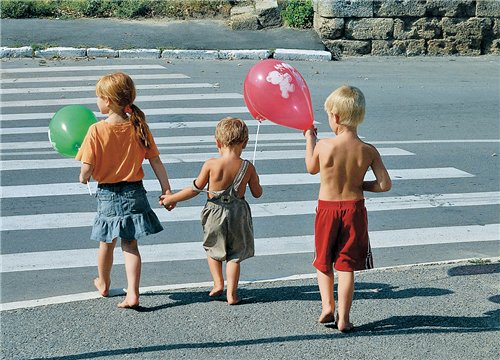 Шановні батьки! Швидке збільшення інтенсивності руху висуває серйозне завдання — забезпечення безпеки руху пішоходів.     У попередженні дорожньо-транспортного травматизму роль відіграє робота дорослих з роз’яснення дошкільникам дорожнього руху і прищеплення навичок дисциплінованості на і дорогах. Щоб не допустити лиха на дорозі, вам необхідно:— не подавати дітям негативного прикладу, порушуючи правил дорожнього руху; — не чіплятися на підніжку транспорту і не стрибати на ходу, своїм прикладом не заохотити дітей;                            — вчити переходити вулицю на зелене світло світлофора, користуватись підземним переходом;                                                 — на власному прикладі вчити користуватись нерегульованим пішохідним переходом; — при перетині вулиці нерегульованим пішохідним переходом радити  дітям йти в загальній масі пішоходів, бо дитина сама ще не завжди здатна оцінити дорожню ситуацію; — не дозволяти дітям з’являтися зненацька перед транспортними засобами;      — вчити дітей правильно обходити транспорт на зупинках (трамвай — спереду, тролейбус, автомобіль та автобус — позаду); — не дозволяти дітям самостійно користуватися громадським транспортом; — не допускати ігор дітей на проїжджій частині дороги; — не дозволяти дітям грати з м’ячем, кататися не велосипеді, ковзанах, роликах, лижах, санчатах на проїжджій частині дороги та поблизу від неї. Сподіваємося, що ви прислухаєтесь до наших порад!